ContentsContents	1Personal Details	1Ground Training and Qualification Record	2Flying Training Record – BGA Syllabus	8Ratings & Qualifications	12Medical Certificate	13Gliding Certificates Obtained	14Instructions for Use	15Safety Reminders	15Instructor Comments	26Personal DetailsFull Name		     Book No.		Address		Club Name		Ground Training and Qualification RecordNo member is to undertake safety-critical tasks unsupervised before being certified competent by an authorised instructor.Training to be completed by demonstration and briefing to ensure competence – trainee should refer to the associated Guidance Notes available on the RAFGSA website for further amplification & refreshment.The owner of this training record has been assessed as competent to provide training, and is an Authorised Instructor in the following activities:Ground HandlingThe owner of this training record has completed all relevant training and is authorised to perform glider ground handling duties.(Please also complete the Ground Training and Qualification Record on page 2)Wing RunnerThe owner of this training record has completed all relevant training and is authorised to perform glider ground handling duties.(Please also complete the Ground Training and Qualification Record on page 2)Retrieve DriverThe owner of this training record has completed all relevant training and is authorised to perform glider ground handling duties.(Please also complete the Ground Training and Qualification Record on page 2)Glider Tow DriverThe owner of this training record has completed all relevant training and is authorised to perform glider ground handling duties.(Please also complete the Ground Training and Qualification Record on page 2)Winch DriverThe owner of this training record has completed all relevant training and is authorised to perform glider ground handling duties.(Please also complete the Ground Training and Qualification Record on page 2)Flying Training Record – BGA SyllabusFlying ExercisesStallingSpinningWinch LaunchingCircuit PlanningAerotowingMiscellaneousPre-Solo EssentialsSite Specific ExercisesPost-Solo Preparation for Bronze & Cross Country EndorsementRatings & QualificationsMedical CertificateGliding Certificates ObtainedInstructions for UseCREW CAPACITYNotes:‘Qualified pilot’ means (a) the holder of a BGA Bronze endorsement and Cross-Country endorsement (or Silver Distance) or (b) under EASA rules, the holder of an appropriate licence.‘Solo flight’ means that the pilot in command is the sole occupant.A series of flights on the same day returning to the same site may be recorded as a single entry.Safety RemindersInstructor CommentsInstructor CommentsInstructor CommentsInstructor CommentsInstructor CommentsInstructor CommentsNotes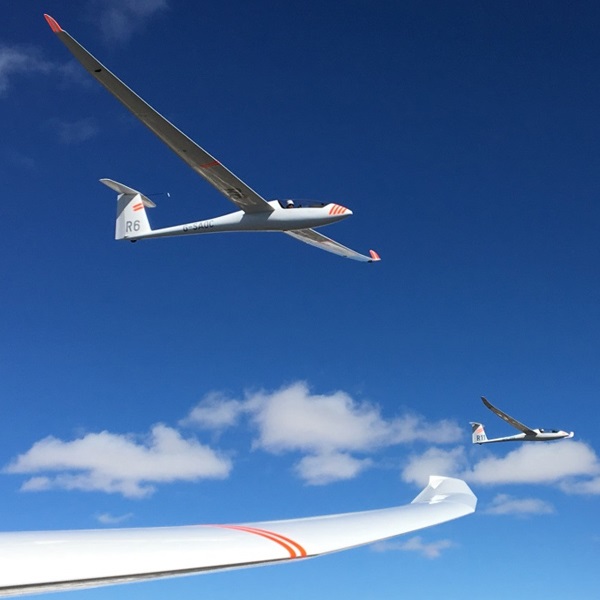 WebsitesRAFGSA – www.rafgsa.orgBritish Gliding Association (BGA) – www.gliding.co.ukInstructor SignatureInstructor NameDateNotesGround HandlingWing RunnerRetrieve DriverGlider Tow DriverWinch DriverDaily InspectionInstructor SignatureInstructor NameDateNotesK-13K21AstirDiscusDiscus 2 -18LS-8Duo DiscusAuthorised InstructorCFI / DCFI SignatureCFI / DCFI NameDateNotesGround HandlingWing RunnerRetrieve DriverGlider Tow DriverWinch DriverGlider Daily InspectionInstructorSignatureInstructorNameDateNotesCare of CanopiesWhere to PushNo. of Persons Required and ResponsibilitiesComms with DriverUse of Tow RopesUse of Tow-out KitSteering the GliderParking the GliderSigned:Instructor Name:Date:InstructorSignatureInstructorNameDateNotesLaunch Cable SafetyPreparing CableRelease ChecksCable Attachment'Last Look' ChecksClearing the Launch AreaRunning the WingSignallingWhen to call 'STOP'Aerotow DifferencesSigned:Instructor Name:Date:InstructorSignatureInstructorNameDateNotesLaunch Cable SafetyVehicle Daily InspectionVehicle RefuelUse of RadioVisual SignalsSituational AwarenessSpeed Limit & Vehicle CareTaking up SlackStopping with Cable AttachedNormal RetrieveMid-Field RetrieveLaunch Failure (cable intact)Launch Failure (cable break)Weak Link Failure on TowWinch Driver SafetySigned:Instructor Name:Date:InstructorSignatureInstructorNameDateNotesVehicle Daily InspectionVehicle RefuelSituational AwarenessTaking up SlackSpeed Limit (with & without glider)Comms with Wing WalkerUse of Tow KitSigned:Instructor Name:Date:Preparation and MaintenanceInstructorSignatureInstructorNameDateNotesRAFGSA Winch ManualWinch Daily InspectionTractor Daily InspectionTractor DrivingWinch Set-upWinch Start & Warm-upUse of RadioUse of Stop LightWinch Put AwayLogbook CompletionWinch RefuelTractor RefuelLaunchingInstructorSignatureInstructorNameDateNotesInstruction in TechniqueCompetent to Launch Under SupervisionCompetentEmergenciesInstructorSignatureInstructorNameDateNotesSTOP Signal ReceivedGlider Wing DropCable BreakGlider Over-runs CableGlider Enters CloudGlider Unable to ReleaseCable RepairSigned:Instructor Name:Date:ExerciseBriefDemoDemoAttemptAttemptAttemptSatisfactorySatisfactoryExerciseNameDateNameABCDateName1. Pre Flight Checks2. Lookout3. Effects of Controla) Elevatorb) 1st stallc) Speed controld) Aileronse) Rudderf) Flap (where applicable)4. Aileron drag5. Aileron/Rudder Coordination6. Turning7. Maintaining a heading8. User of Trimmer9. Straight glide and scan style10. Airbrake/elevator Coordination11. Approach controla) Normalb) Overshootc) Undershoot12. LandingExerciseBriefDemoDemoAttemptAttemptAttemptSatisfactorySatisfactoryExerciseNameDateNameABCDateName13. HASSELL Checks      Stall Warningsa) Attitudeb) Reducing airspeedc) Changing airflow noisesd) Changing effect of aileronse) Buffetf) Stick position14. Stall Symptomsa) Lack of effect of elevatorb) Marked nose dropc) Stalling without nose drop (mushing)15. Steep stall16. Stall speed increase in a turn17. High speed stall18. Reduced ‘G’ not always stall symptom19. Stall with wing dropExerciseBriefDemoDemoAttemptAttemptAttemptSatisfactorySatisfactoryExerciseNameDateNameABCDateName20. Spin and recovery21. Spiral dive and recovery22. Changing effect of rudder at/near the stall23. Spin off steep or thermal turn24. Spin entry to left off right turnDemonstration onlyDemonstration onlyDemonstration onlyDemonstration onlyDemonstration only25. BGA safe spinning infoBGA online learningBGA online learningBGA online learningBGA online learningBGA online learningBGA online learning26. Spin off simulated wire launch failure. Practice at height ONLYDemonstration onlyDemonstration onlyDemonstration onlyDemonstration onlyDemonstration only27. Prolonged spins (at height)ExerciseBriefDemoDemoAttemptAttemptAttemptSatisfactorySatisfactoryExerciseNameDateNameABCDateName28. Normal launch29. BGA safe winching info & quizBGA online learning/testingBGA online learning/testingBGA online learning/testingBGA online learning/testingBGA online learning/testingBGA online learning/testing30. Med/low break – straight ahead landing31. “Awkward” height cable break32. High cable break for short circuit33. Low break <50ft glider not in full climbDemonstration onlyDemonstration onlyDemonstration onlyDemonstration onlyDemonstration only34. Too fast signal/abandonment35. Gradual winch power failureExerciseBriefDemoDemoAttemptAttemptAttemptSatisfactorySatisfactoryExerciseNameDateNameABCDateName36. Normal circuit37. Zig Zag circuit38. Circuit modified because too high39. Circuit modified due to lack of height involving changing landing area40. Circuit modified due to lack of height involving changing landing direction41. Flying without altimeterExerciseBriefDemoDemoAttemptAttemptAttemptSatisfactorySatisfactoryExerciseNameDateNameABCDateName42. Normal tow43. Lateral instability on tow44. Ground roll45. Take off: transition to normal flight46. Recovery from:a) out of position to sideb) too highc) too lowd) divergent lateral oscillation47. BGA safe aero-towing infoBGA online learningBGA online learningBGA online learningBGA online learningBGA online learningBGA online learning48. Launch failures – use SLMG if possible49. Aerotow signalsExerciseBriefDemoDemoAttemptAttemptAttemptSatisfactorySatisfactoryExerciseNameDateNameABCDateName50. Steeper turns at higher speed51. Thermal soaring (and joining another glider)52. Hill soaring53. Wave soaring54. Circuit, approach and landing in strong winds55. Cross wind circuit, approach and landing56. Aerotowa) Low towb) In prop washc) Boxing prop washd) Cross country tows (level flight behind tug)57. Flying without the ASI58. Side slippingExerciseBriefDemoDemoAttemptAttemptAttemptSatisfactorySatisfactoryExerciseNameDateNameABCDateNameBasic rules of the airVerbal test before soloVerbal test before soloVerbal test before soloVerbal test before soloVerbal test before soloVerbal test before soloMedical status confirmedBGA medical requirementsBGA medical requirementsBGA medical requirementsBGA medical requirementsBGA medical requirementsBGA medical requirementsLocal airspace briefVerbal test before soloVerbal test before soloVerbal test before soloVerbal test before soloVerbal test before soloVerbal test before soloStudent Pilot confirms trainingCompleted as signed as understoodExerciseBriefDemoDemoAttemptAttemptAttemptSatisfactorySatisfactoryExerciseNameDateNameABCDateNameExerciseBriefDemoDemoAttemptAttemptAttemptSatisfactorySatisfactoryExerciseNameDateNameABCDateNameNavigation theory & preparationNavigation practicalField landingsPreparation for flight, including;a) Glider post rigging checksb) Pre-flight inspection incl recordingc) Obtaining NOTAMsd) Recording of flight time (log book)Glider parking and storageGuidance on how to prepare for and arrange a Bronze theory testDescriptionDate IssuedTypeRenewal DateCertificateNo.DateSolo EndorsementBronze EndorsementX-Country EndorsementSilver DurationSilver HeightSilver DistanceSilver BadgeGold HeightGold DistanceGold BadgeDiamond HeightDiamond DistanceDiamond GoalDiamond BadgeFlight No.Personal serial number of the flights starting from 001.Launch TypeW (Winch); B (Bungee); M (Autotow); A (Aerotow); S (Self Launch); TMG (Touring Motor Glider).Pilot in Command (PIC)Either the instructor’s name or ‘Self’Glider No.Enter the national registration no. if an EASA glider; BGA trigraph if Annex II.Holder’s RoleNotationExamplePilot in CommandPICFlying as pilot in command, including;Solo flight as a qualified pilotSolo flight under the supervision of an instructor (in which case the entry must be certified by the instructor)Student pilot in command i.e. where the instructor on board does not influence or control the flight (in which case the entry must be certified by the instructor)Acting as a passenger carrierActing as a flying instructorActing as a flying examinerDual InstructionPUIUnder dual instruction associated with a licence, rating or qualification (the entry, or a summary of entries, must be certified by the instructor)Remarks / Details of FlightFlight training exercises carried out, route flown, check or test result, Flight Instructor or Examiner signature, etc.RiggingWere you interrupted or distracted? If so, check the rigging is complete and correct!Daily InspectionWere you interrupted or distracted? If so, run through it again, and make sure the glider is correctly rigged.Pre-Flight ChecksIf anyone interrupts your pre-flight checks, run through them again from the beginning.LaunchingAre you familiar with tug upsets and relaxed safety guidance? Are you aware of the BGA advice for safe winch launching? If not, consult an instructor!Collision AvoidanceEffective lookout is always crucial for collision avoidance.Flight No.DateGliderGliderLocationLocationLaunch Type--TypeNo.LaunchLanding--------Crew CapacityPIC NamePICPICUnder InstructionUnder InstructionRemarks / Details of FlightRemarks / Details of Flight--HrsMinsHrsMins--Totals brought forwardTotals brought forwardLaunchesTotals carried forwardTotals carried forwardLaunchesFlight No.DateGliderGliderLocationLocationLaunch Type--TypeNo.LaunchLanding--------Crew CapacityPIC NamePICPICUnder InstructionUnder InstructionRemarks / Details of FlightRemarks / Details of Flight--HrsMinsHrsMins--Totals brought forwardTotals brought forwardLaunchesTotals carried forwardTotals carried forwardLaunchesFlight No.DateGliderGliderLocationLocationLaunch Type--TypeNo.LaunchLanding--------Crew CapacityPIC NamePICPICUnder InstructionUnder InstructionRemarks / Details of FlightRemarks / Details of Flight--HrsMinsHrsMins--Totals brought forwardTotals brought forwardLaunchesTotals carried forwardTotals carried forwardLaunchesFlight No.DateGliderGliderLocationLocationLaunch Type--TypeNo.LaunchLanding--------Crew CapacityPIC NamePICPICUnder InstructionUnder InstructionRemarks / Details of FlightRemarks / Details of Flight--HrsMinsHrsMins--Totals brought forwardTotals brought forwardLaunchesTotals carried forwardTotals carried forwardLaunchesFlight No.DateGliderGliderLocationLocationLaunch Type--TypeNo.LaunchLanding--------Crew CapacityPIC NamePICPICUnder InstructionUnder InstructionRemarks / Details of FlightRemarks / Details of Flight--HrsMinsHrsMins--Totals brought forwardTotals brought forwardLaunchesTotals carried forwardTotals carried forwardLaunchesExercise No.DateRemarksRequirementExercise No.DateRemarksRequirementExercise No.DateRemarksRequirementExercise No.DateRemarksRequirementExercise No.DateRemarksRequirementExercise No.DateRemarksRequirement